Asie – hospodářství, obyvatelstvoK uvedeným náboženstvím napište lokalitu, oblast nebo stát, kde je nejvíce rozšířeno.IslámBuddhismusHinduismusPravoslavíNapište příklady alespoň 6 živočichů typických pro Asii.Jaká plodina se v Asii nejvíce pěstuje a které státy ji nejvíce vyváží?K čemu se nejčastěji využívá slon indický? Napište v jakých 3 oblastech se nejvíce těží ropa.Které 2 státy jsou rybářskými velmocemi?Napište, kterými městy prochází Transsibiřská magistrála.Uveďte názvy 4 tzv. Asijských tygrů, vysvětlete, proč se jim tak říká a zakreslete je do slepé mapy  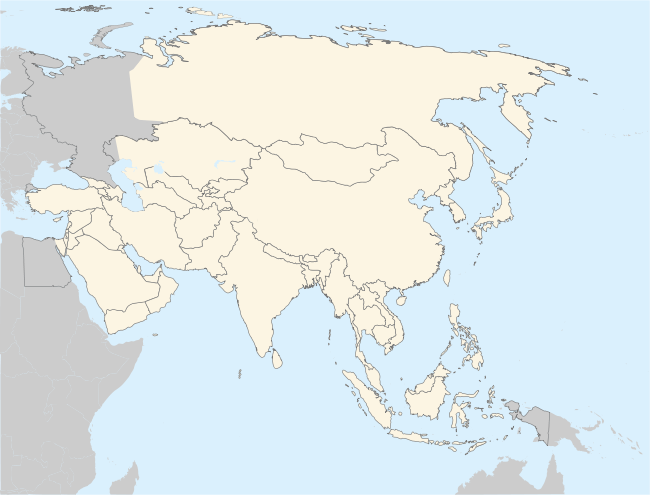 Důvod: